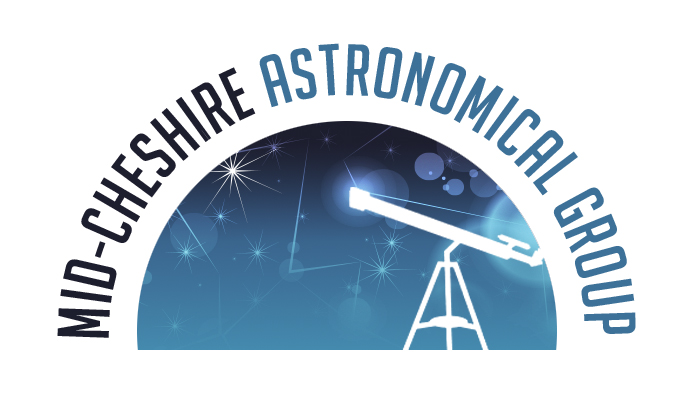 Please return completed form to MidCheshireAstro+Form@gmail.com Payment InstructionsPayment can be made either by BACS transfer (preferred) or by cheque.BACS detailsName:		Mid-Cheshire Astronomical Group
Sort Code:	60-40-08
Account:	33904464
Reference:	Your name(s)Bank: NatWest. Please note that this is a business account (you may be asked).Please also email the paying-in date to MidCheshireAstro+Bank@gmail.com Cheque detailsMake the cheque payable to Mid-Cheshire Astronomical Group. You can then pay this cheque in at a bank or post office using the details given above. Please email the paying-in date to MidCheshireAstro +Bank@gmail.com  If this option is not possible then email the treasurer for further instructions.Pro-rata subscriptionsAll subscriptions for existing members are 1st April.  Pro-rata charging is used for new members so that their subscription renewal date also becomes April. The following table shows the current rates.Privacy statementYour email address and phone number will only be used for the administration and operation of the group. It will not be passed to a third party without your permission.Your home location will only be used by the group to generate the geographical spread of the membership.MEMBERSHIP APPLICATION 2021-22APPLICANT INFORMATIONName:Email Address:                                                                                                          Phone:City/Town/Village:Post Code:Membership type:      Full (£15):                    Under 16 (£7.50)                                     New Member:                  Renewal:Subscriptions are due 1st April. See overleaf for payment instructions.New members joining part way through a year pay a pro-rated subscription (see overleaf).OTHER INFORMATION (optional)OTHER INFORMATION (optional)How did you find out about us?What aspects of astronomy interest you? What would you like to get out of the Group?Do you own any astronomical equipment?What is your level of expertise?Would you be willing to assist the Group in outreach activities?By signing this form I agree:to abide by the constitution of the Mid-Cheshire Astronomical Group; andto my email address being used for the administration and operation of the group.By signing this form I agree:to abide by the constitution of the Mid-Cheshire Astronomical Group; andto my email address being used for the administration and operation of the group.Signature:                                                                                                           Date:Signature:                                                                                                           Date:April£15.00May£15.00June£12.50July£11.25August£10.00September£8.75October£7.50November£6.25December£5.00January£3.75February£2.50March£1.25